§3275.  Licensure by reciprocity1.  Licensure without examination.  The board may, at its discretion, grant licensure without written examination to a physician in good standing who otherwise meets the requirements of section 3271 and who has been:A.  Examined and certified by the National Board of Medical Examiners;  [PL 1977, c. 388, §4 (RPR).]B.  Examined and licensed by a board of another state, if the examination passed by the applicant is determined by the board to be equivalent to its own examination; or  [PL 1993, c. 600, Pt. A, §211 (AMD).]C.  Graduated from a nationally accredited medical school located in the United States, Canada or the British Isles and:(1)  Has been examined and certified by the Medical Council of Canada; or(2)  Has been examined and certified by the board of a Canadian province or a country in the British Isles, if the examination passed by the applicant is determined by the board to be equivalent in all essentials to its own examination.  [PL 1993, c. 600, Pt. A, §211 (AMD).]An applicant may not be licensed pursuant to this section, unless the board finds that no cause exists, as set forth in section 3282‑A, that would be considered grounds for disciplinary action against a licensed physician or surgeon.[PL 1993, c. 600, Pt. A, §211 (AMD).]2.  Fees.  A physician who applies for a license pursuant to subsection 1 shall pay a fee of not more than $600.[PL 1999, c. 685, §8 (AMD).]3.  Rules.  The board may make rules as may be necessary in connection with this section.[PL 1993, c. 600, Pt. A, §211 (AMD).]SECTION HISTORYPL 1971, c. 591, §1 (NEW). PL 1975, c. 680, §2 (RPR). PL 1977, c. 388, §4 (AMD). PL 1979, c. 345, §§4,5 (AMD). PL 1983, c. 741, §4 (AMD). PL 1991, c. 425, §16 (AMD). PL 1993, c. 600, §A211 (AMD). PL 1999, c. 685, §8 (AMD). The State of Maine claims a copyright in its codified statutes. If you intend to republish this material, we require that you include the following disclaimer in your publication:All copyrights and other rights to statutory text are reserved by the State of Maine. The text included in this publication reflects changes made through the First Regular and Frist Special Session of the 131st Maine Legislature and is current through November 1, 2023
                    . The text is subject to change without notice. It is a version that has not been officially certified by the Secretary of State. Refer to the Maine Revised Statutes Annotated and supplements for certified text.
                The Office of the Revisor of Statutes also requests that you send us one copy of any statutory publication you may produce. Our goal is not to restrict publishing activity, but to keep track of who is publishing what, to identify any needless duplication and to preserve the State's copyright rights.PLEASE NOTE: The Revisor's Office cannot perform research for or provide legal advice or interpretation of Maine law to the public. If you need legal assistance, please contact a qualified attorney.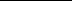 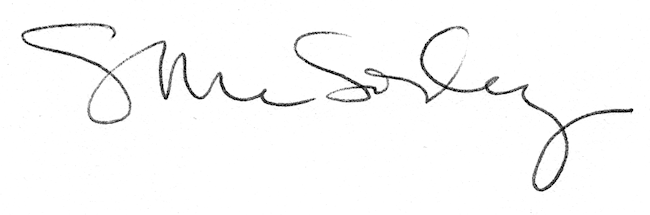 